Совет депутатов третьего созыва Карагайского сельского поселения/Тридцать первая сессия третьего созыва/Решение № 31-02                                                              Чечимот 23.03.2018 г.с. КарагайОб отмене Решения сельского Совета  депутатов МО «Карагайское сельское поселение» от 05.04.2010 года № 15-02«Об утверждении порядка назначения, перерасчета размераи выплаты ежемесячной доплаты к трудовой пенсии выборных лиц,осуществляющих полномочия на постоянной основе в МО «Карагайское сельское поселение»» с учетом изменений, внесенных решениями от 30.09.2010 года № 18-04, от 07.04.2011 года № 22-02, от 21.03.2016 года № 18-03. На основании Заключения Единого аппарата Главы Республики Алтай и Правительства Республики Алтай от 31 января 2018 года № 97 на решение сельского Совета депутатов Карагайского сельского поселения Усть-Коксинского района Республики Алтай от 05 апреля 2010 года № 15-02 «Об утверждении порядка назначения, перерасчета размера и выплаты ежемесячной доплаты к трудовой пенсии выборных лиц, осуществляющих полномочия на постоянной основе в МО «Карагайское сельское поселение»» с учетом изменений, внесенных решениями от 30.09.2010 года № 18-04, от 07.04.2011 года № 22-02, от 21.03.2016 года № 18-03. В целях приведения в соответствие законодательству Республики Алтай и Уставу Карагайского сельского поселения  порядка назначения, перерасчета размера и выплаты ежемесячной доплаты к трудовой пенсии выборных лиц, осуществляющих полномочия на постоянной основе в МО «Карагайское сельское поселение» сельский Совет депутатов Карагайского сельского поселенияРЕШИЛ:1. Решение сельского Совета депутатов Карагайского сельского поселения от 05 апреля 2010 года № 15-02 «Об утверждении порядка назначения, перерасчета размера и выплаты ежемесячной доплаты к трудовой пенсии выборных лиц, осуществляющих полномочия на постоянной основе в МО «Карагайское сельское поселение»» с учетом изменений, внесенных решениями от 30.09.2010 года № 18-04, от 07.04.2011 года № 22-02, от 21.03.2016 года № 18-03 отменить.2. Настоящее Решение вступает в силу со дня его принятия.Глава Карагайского сельского поселения                                                            Е.П.КудрявцевРеспублика Алтай Усть-Коксинский районМуниципальное образование Карагайское сельское поселениеСельский Совет депутатов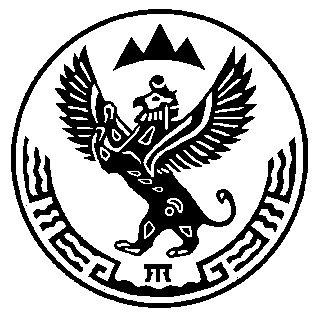 Алтай Республиканыҥ Кöксуу-Оозы аймагындаМуниципал тозолмо Карагайдагы jурт jеезениҥДепутаттардын iурт Соведи